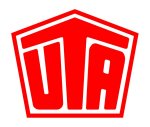 Ansprechpartner für Rückfragen: Kay Otte  +49 6027 509-106UTA-Team richtet an zehn Grenzübergängen
mobile Übergabe-Stationen für Maut-Boxen einSatellitengestütztes Mautsystem in Belgien startet am 1. April 2016UTA-Service schafft kurzfristig Lösungen für Fahrer und SpeditionenKleinostheim – 30. März 2016. Eine Woche vor Einführung des neuen Mautsystems in Belgien haben sich beim belgischen Mautbetreiber bei der Bereitstellung der Satellic OBU massive Lieferschwierigkeiten offenbart: „Bei Großkunden, die teilweise mehrere hundert Boxen bestellt und ihre Fahrzeugdaten dafür registriert haben, ist nur ein geringer Teil der OBU angekommen“, beschreibt UTA-Geschäftsführer Volker Huber die Lage. UTA habe daraufhin eine Task-Force gebildet und alle verfügbaren Kräfte aus Vertrieb und Service aktiviert. In der UTA-Zentrale in Kleinostheim wurden über die Osterfeiertage tausende Boxen personalisiert und unmittelbar an möglichst viele Kunden direkt versandt. An zehn Grenzübergängen nach Belgien hat UTA darüber hinaus mobile Übergabe-Stationen eingerichtet.„Veraltete Softwarestände, sowie große logistische Probleme des Anbieters bei der Zustellung der Mautboxen an unsere Kunden haben für sie viele Schwierigkeiten gebracht. Diese werden nun von uns durch einen immensen Aufwand kompensiert, indem wir eine schnelle und praktikable Lösung für unsere Kunden schaffen“, sagt Volker Huber zur Frage nach der Verantwortung für die Verzögerungen. Von der UTA-Zentrale aus werden möglichst viele Kunden direkt kontaktiert, um fehlende Boxen sofort zu erfassen und noch zum 1. April 2016 auszuliefern. „Wir selbst richten an zehn stark frequentierten Grenzübergängen mobile OBU-Servicestationen ein. Dort werden wir mit eigenen Kollegen im Zweischichtbetrieb von 6 bis 22 Uhr in Zusammenarbeit mit dem Mautbetreiber unsere Kunden unterstützen“, so Volker Huber.An folgenden Grenzübergängen werden die UTA-Mobilstationen eingerichtet:Joost Truckstop Meer, Europastraat 10, 2321 Meer – BelgienParkplatz Maasmechelen / Boorsem, A2/E314 Stein => Maasmechelen, 3631 Maasmechelen – BelgienTOTAL – Lichtenbusch, Lichtenbusch Nord E40/A3 Aachen => Liège, 4731 Lichtenbusch – BelgienParken Sterpenich Nord, Sterpenich Nord A4/E25 Capellen => Arlon, 6700 Arlon - BelgienParkplatz - Rekkem Süd, Rekkem Zuid A14/E17 Roncq => Kortrijk, 8930 Rekkem – BelgienGrenzübergang Steinebrück, Grenzübergang Steinebrück East, A60/E42 Prüm => St. VithParkplatz Moelingen West, A25/E25 Maastricht => Liege Schansweg 3400, 3790 Moelingen – BelgienMol – Mol, Mol Noord A21/E34 Eindhoven => Antwerpen, 2400 Mol - BelgienSOFICO – Hensies, Hensies Sud A7/E19 Valenciennes => Mons, 7350 Hensies – BelgienAire de repos – Ghyvelde, DIR Nord Aire de repos A16, Ghyvelde - FrankreichParallel zu den UTA-Angeboten hat der Mautdienstleister Satellic zudem angekündigt, zusätzlich zu den mehr als 100 Service Points weitere etwa 40 bis 50 mobile Teams an den Grenzen zur OBU-Ausgabe zu stationieren. Allerdings ist die Kapazität der Automaten an den Service Points auf je 25 Boxen beschränkt und die Eingabe der Daten erfordert zirka zehn Minuten Zeit. „So kann es zu Wartezeiten kommen, die für Speditionen bares Geld kosten“, sagt UTA-Chef Huber. Die UTA-Services in der Zentrale und der Kollegen in den zehn mobilen UTA-Stationen sollen vom 31. März bis voraussichtlich 8. April 2016 den UTA-Kunden den Zeitverlust minimieren.Alle aktuellen Informationen werden zudem rund um die Uhr über den jeweiligen UTA-Account bei den sozialen Netzwerken XING, LinkedIn, Facebook und Twitter verteilt.Die elektronische Eurovignette in Belgien wird am 1. April 2016 durch das satellitengestützte Mautsystem Viapass abgelöst. Gleichzeitig wird die Mautpflichtgrenze von bisher 12 Tonnen auf Fahrzeuge über 3,5 Tonnen herabgesetzt.Über UNION TANK Eckstein UNION TANK Eckstein GmbH & Co. KG (UTA) zählt zu den führenden Anbietern von Tank- und Servicekarten in Europa. Über das UTA Kartensystem können gewerbliche Kunden an über 52.000 Stationen in 40 europäischen Ländern markenunabhängig und bargeldlos tanken sowie weitere Leistungen der Unterwegsversorgung nutzen. Dazu zählen unter anderem die Mautabrechnung, Werkstattleistungen, Pannen- und Abschleppdienste sowie die Rückerstattung von Mehrwert- und Mineralölsteuer. Das Unternehmen, das 1963 von Heinrich Eckstein gegründet wurde, ist mit 51 Prozent mehrheitlich in Familienbesitz (repräsentiert durch die Familien Eckstein und van Dedem), weitere Anteilseigner sind Edenred SA (34 Prozent) und die Daimler AG (15 Prozent). Der Hauptsitz befindet sich in Kleinostheim/Main. Rund 400 Mitarbeiter erwirtschaften im UTA Verbund einen Jahresumsatz von knapp 3 Milliarden Euro. UTA wurde erst kürzlich wieder von der Universität St. Gallen, der Rating-Agentur ServiceRating und der Wirtschaftszeitung „Handelsblatt“ im Wettbewerb TOP SERVICE in Deutschland ausgezeichnet. www.uta.comAbdruck kostenfrei, Beleg erbeten.UNION TANK Eckstein GmbH & Co. KG, Kay Otte, Marketing DirectorHeinrich-Eckstein-Straße 1, D-63801 Kleinostheim/Main, Telefon: +49 6027 509-106E-Mail: kay.otte@uta.com